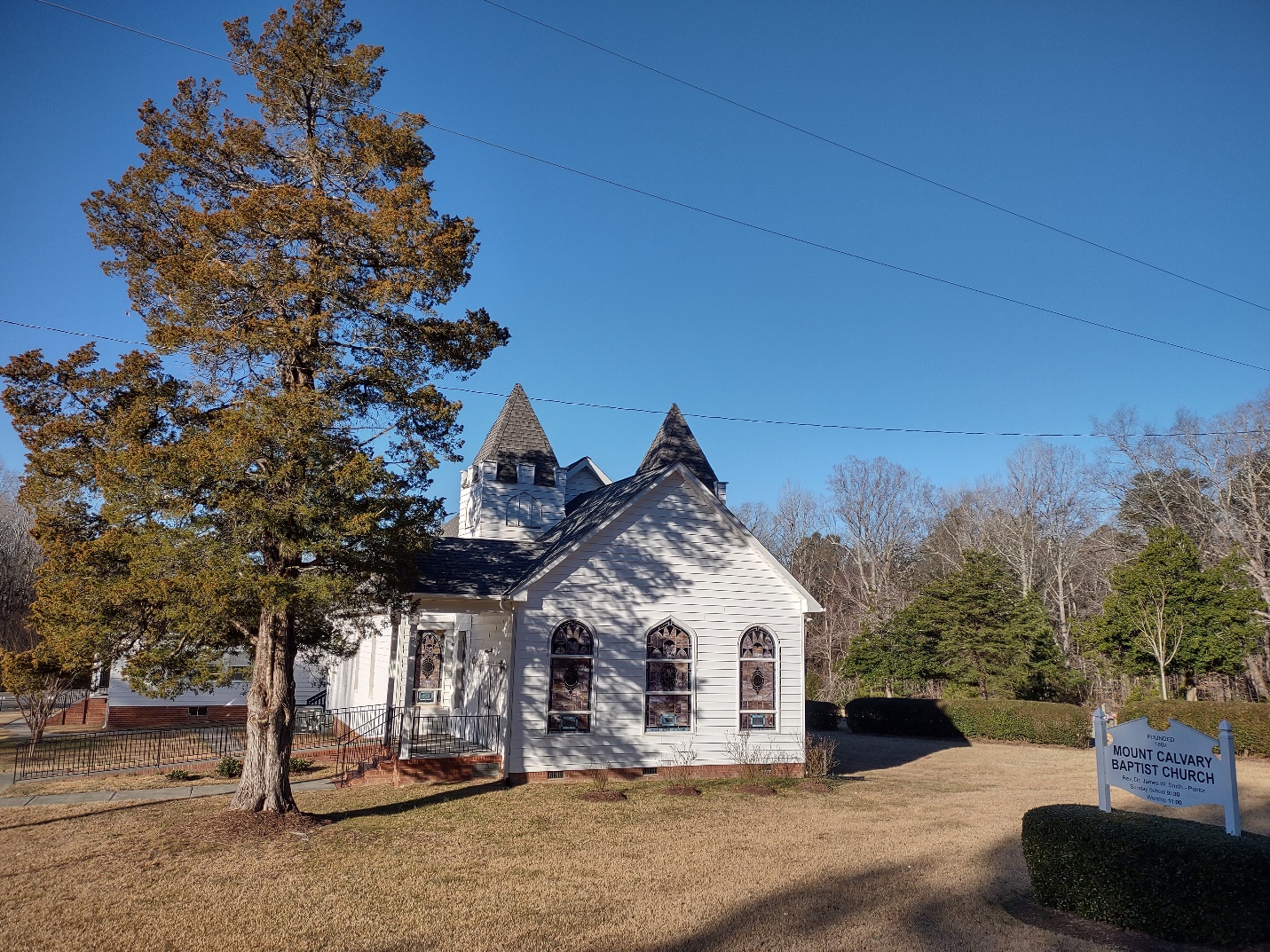 MT. CALVARY MISSIONARY BAPTIST CHURCH8021 Stagville Road, Bahama, NC  27503Website:  www.mtcalvary-bahama.orgPOSITION VACANCY:  PASTORClosing Date:  May 31, 2022DESCRIPTIONMt. Calvary Missionary Baptist Church is a rural church located at the corner of Stagville and John Jones Road in Bahama, NC. Our church is a Bible based, Christ centered, ministry mind, family-oriented church that has been in existence for over 125 years. Our congregation includes people of all ages. We are committed to honoring Christ in all things that we do. Worship services are held each Sunday and Bible Study each Wednesday evening.EDUCATION REQUIREMENT Must have received a seminary degree from an accredited school.REQUIRED EXPERIENCEThree to five years of experienceOrdainedMissionary Baptist DenominationStrong knowledge of Baptist Doctrine, Policy and ProceduresJOB RESPONSIBILITIESTo preach, teach and to equip the congregation to fulfill its vision and missionThe ability to effectively communicate with all ages and gendersTeaching Sunday School and Bible Study with clarityAPPLICATION PROCESSInterested persons should submit a letter of interest, resume and letters of recommendations online at:Online at https://www.mtcalvary-bahama.org/pastoral_searchThis takes you directly to the page where you can upload your information. Follow the instructions.You can also mail to:Mt. Calvary Missionary Baptist ChurchAttention:  Pulpit Search CommitteeP. O. Box 171Bahama, NC  27503